ЗАДАЧА №2Дайте оценку хлеба, доставленного в пищеблок больницы. Хлеб пшеничный. Внешние признаки и органолептические свойства: Форма – прямоугольная. Способ выпечки – формовой. Поверхность гладкая, без трещин. Цвет верхней корки – коричневый. Толщина верхней корки - 0,7 см. Толщина нижней корки - 0,2 см. Переход от корки к мякишу с закалом. Состояние мякиша: на разрезе мякиш мягкий, тягучий, малопористый, промешан. Запах – затхлый. Вкус – горький. Лабораторные данные: − Влажность 55% − Кислотность 16° − Пористость 40%ЗАДАЧА №3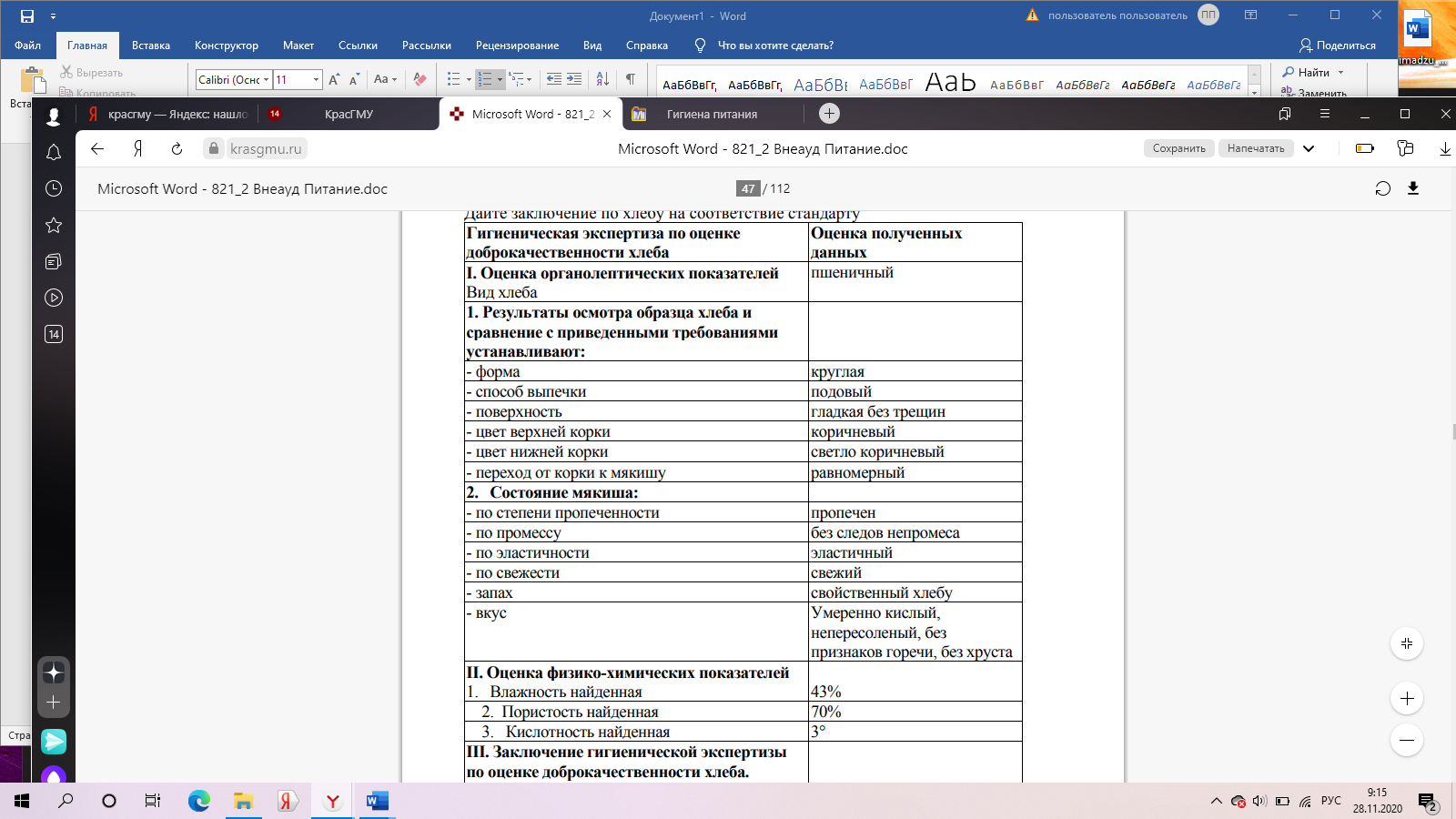 